geoCentricMCTâche uniqueDossier Haut [geo-TB-DT2]Dossier:Système d’ajustement de la hauteur breveté sur 5"Dossier anatomique entièrement rembourré (17”l x 21”h)Accoudoirs: Options:Bras en T réglable 4" [4ATAOT]Bras en T réglable 3" [3ATAOT]Siège:Mousse polyuréthane moulée deux densités Siège avec coutures (20”l x 19”p)Structure contre-plaqué, bois franc 8 plis  Options:Très Petit (17 ½”l x 15 ½p) [XSS]Petit (18 ½”l x 17”p) [SS]Format Large (22”l x 19”p) [PS]Format Long (20”l x 21”p) [XLS]Format Plus (22”l x 21”p) [XPS]Mousse mémoire [EA]Mousse triple densité (ajoute ¼" à la profondeur et largeur du siège) [TDF]Glissière à siège (2 ½") (ajoute 1 ½" à la hauteur du siège) [SSLF]Siège avec coutures [TS]Assise non personnalisée [NTS]Réglage de la hauteur du siège:Cylindre 125 mmLT (15 ½” – 20 ½”) Options:Cylindre 70 mm (15”- 17 ¾”) [70MM]Cylindre 80 mm (15 ¾” - 18 ½”) [80MM]Cylindre 100 mm (16 ¼”- 20”) [100MM]Cylindre 140 mm (17 ½”- 23 ¾”) [140MM]Cylindre 157 mm (19 ¾” - 25 ½”) [157MM]Cylindre 200 mm (23 ½” - 30 ¾”) Glissements recommandés [200MM]Cylindre 267 mm (25 ¾” - 35 ¾”) Glissements recommandés [267MM]Mécanisme tâche unique 2:Réglage du dossier indépendantSiège angle adjustmentHauteur du siègeBase/Patins/Roues et Roulettes: Base en nylon renforcée de fibre verre de 26"5 Roulettes doubles en nylonOptions:Roulettes chromés Accent [CAC]Roulettes doubles en uréthane [UC] Roulettes simples en nylon [SW]Roulettes simples en uréthane [SWU]Patins de 2 ¼” [2G]Options Additionnelles:Pompe lombaire [AL]Pompe thoracique [AT]Pompe thoracique et pompe lombaire [ATL]Appui-tête réglable [AHR]Dossier support thoracique [THB]Anneau repose-pieds de 20" (Utilisé comme repose-pieds sur les ascenseurs de 200 mm et 267 mm uniquement) [20FR]Dimensions: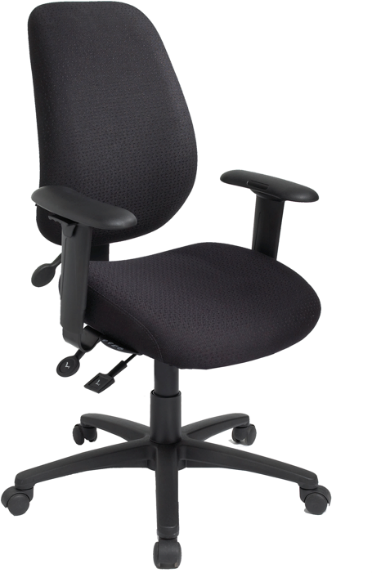 Poids emballé/volume 45 lbs. / 10 ¾ pi. cu.  